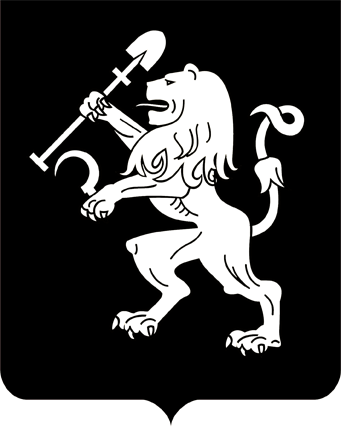 АДМИНИСТРАЦИЯ ГОРОДА КРАСНОЯРСКАПОСТАНОВЛЕНИЕОб утверждении тарифов (цен) на услуги (работы) с применением машин и механизмов муниципального предприятия города Красноярска «Красноярскгорсвет»На основании решения городской комиссии по рассмотрению тарифов (цен) (протокол от 05.03.2021 № 4), в соответствии с решением Красноярского городского Совета от 22.12.2006 № 12-263 «О порядке установления тарифов (цен) на услуги (работы) муниципальных предприятий и учреждений», руководствуясь статьями 41, 58, 59, 66 Устава города Красноярска, ПОСТАНОВЛЯЮ:1. Утвердить муниципальному предприятию города Красноярска «Красноярскгорсвет» тарифы (цены) на услуги (работы) с применением машин и механизмов согласно приложению.2. Признать утратившим силу постановление администрации города от 06.04.2020 № 251 «Об утверждении тарифов (цен) на услу-         ги (работы) с применением машин и механизмов муниципального предприятия города Красноярска «Красноярскгорсвет».3. Настоящее постановление опубликовать в газете «Городские новости» и разместить на официальном сайте администрации города.Глава города							      	        С.В. ЕреминПриложениек постановлениюадминистрации городаот ____________ № _______ТАРИФЫ (ЦЕНЫ)на услуги (работы) с применением машин и механизмов муниципального предприятия города Красноярска «Красноярскгорсвет»20.04.2021№ 279№ п/пНаименование видов услуг (работ)/наименование техникиМаркаТариф (цена) без НДС, руб./час1234I. Услуги по перевозке людей и мелкогабаритного грузаI. Услуги по перевозке людей и мелкогабаритного грузаI. Услуги по перевозке людей и мелкогабаритного грузаI. Услуги по перевозке людей и мелкогабаритного груза1Грузовой фургон цельнометаллический (7 мест)ГАЗ-2752817,002Легковые оперативныеГАЗ-3102707,00II. Оказание автоподъемных услугII. Оказание автоподъемных услугII. Оказание автоподъемных услугII. Оказание автоподъемных услуг3АвтоподъемникГАЗ С41R131 326,00III. Погрузочно-разгрузочные работыIII. Погрузочно-разгрузочные работыIII. Погрузочно-разгрузочные работыIII. Погрузочно-разгрузочные работы4Автокран КС-3577МАЗ-53371 206,005Бортовой грузовой автомобиль с гидроманипуляторомHYUNDAI GOLD2 000,00IV. Бурение ям для установки инженерных сетейIV. Бурение ям для установки инженерных сетейIV. Бурение ям для установки инженерных сетейIV. Бурение ям для установки инженерных сетей6Поворотная бурильно-крановая машинаУРАЛ-43206ПБКМ-5111 691,00V. Сварочные работыV. Сварочные работыV. Сварочные работыV. Сварочные работы7Техническая помощьГАЗ-3307888,00VI. Грузовые перевозкиVI. Грузовые перевозкиVI. Грузовые перевозкиVI. Грузовые перевозки8Грузовой автомобильГАЗ-3307965,009Седельный тягач с полуприцепомКАМАЗ-6460СЗАП 93271А1 416,00VII. Услуги лаборатории высоковольтных испытанийVII. Услуги лаборатории высоковольтных испытанийVII. Услуги лаборатории высоковольтных испытанийVII. Услуги лаборатории высоковольтных испытаний10Высоковольтная лабораторияГАЗ-270571 003,00